Муниципальное бюджетное дошкольное образовательное  учреждение  «Искровский детский сад» муниципального образования –Рязанский муниципальный район Рязанской областиКонспект непрерывной образовательной деятельности для детей подготовительной группы «Дошколята» 6-7 лет образовательная область «Познавательное развитие»Тема: «Знакомство с историей появления чая».                                         Подготовила воспитатель:                                          Липатова Лидия ПетровнаП. Искра2019г.     Конспект непрерывной образовательной деятельности для детей подготовительной группы «Дошколята» 6-7 лет образовательная область «Познавательное развитие»Тема: «Знакомство с историей появления чая».       Цель. Создать условия для  познавательной деятельности детей, направленной на знакомство с историей появления чая.      Задачи. Организовать мотивацию детей для знакомства с историей появления чая.     Организовать деятельность детей, направленную на обогащение первоначальных представлений о напитке «чай», об общих праздниках людей, населяющих Землю, событиях, которыми прославились страны на весь мир.     Способствовать обогащению словаря по теме: «чай».     Организовать контроль запоминания детьми истории появления чая и рефлексией.     Словарная работа: международный, крупнолистовой, плантация.      Материал. Магнитная доска. Политическая карта мира (формат 70см. 100см.); картинки (формат А5), отображающие последовательность истории появления чая; подарочный пакет; колокольчик; письмо; пачка крупнолистового чая; пакетированный чай (шиповник); подносики (1шт. на пару детей); бумажный заварочный чайник (формат 50см. 50см.); картинки ягод, фруктов, лекарственных трав (по 1шт. на ребёнка); кукла Таня.     Форма проведения: фронтальная.      Методы и приёмы: словесный, наглядный, практический.     Предварительная работа. Рассматривание политической карты мира. Изготовление чайной пары из бумаги (оригами).Ход занятия.Воспитатель.  Дети, я принесла вам подарок. А в каких случаях преподносят  подарки? А какие праздники знаете вы?Ответы детей.Воспитатель. Есть ещё один праздник, посвящённый напитку, который люди с давних времён пьют во всём мире. Этот напиток есть в каждом доме. И мы с вами его пьём утром, вечером и днём:И когда здоровы, и когда больны,И когда устали, и когда бодры!Может  кто-то догадается, что это за напиток, в честь которого даже праздник назвали?Ответы детей.Воспитатель обобщает:15 декабря отмечают «Международный день Чая!».Чай горячий, ароматныйИ на вкус весьма приятныйОт недуг он исцеляетИ усталость прогоняет!Силы новые даёт!И гостей за стол зовёт!Картинка 1. «Праздник Чая».Воспитатель. Кто запомнил: «Как называется праздник?»Ответы детей.Воспитатель просит повторить название праздника негромко вслух всех детей. Затем нескольких детей индивидуально.Воспитатель. А как вы понимаете слово «международный»?Ответы детей.Воспитатель обобщает.  «Международный» - слово сложилось из двух слов: «между» и «народ», это означает, что отмечают праздник народы разных стран.Картинка 2. «Политическая карта мира».Воспитатель. Сегодня я расскажу историю появления чая. Где напиток сей родился?Для чего он пригодился?Картинка 3. «Знак вопроса».Воспитатель. Какие страны вы знаете?Ответы детей.Воспитатель. Родина чая – страна под названием Китай.Картинка 4. Карта – изображение Китая. Воспитатель помогает детям показать местонахождение Китая на политической карте мира.Картинка 5. «Китаец у костра»Воспитатель. Послушайте легенду о Чае.Произошло это в Китае, много, много лет назад, когда миром правили цари и императоры. Один богатый китаец очень любил путешествовать. Однажды, устав от долгого пути. Богач остановился на отдых. Слуги развели костёр, начали готовить еду и питьё. Подул ветер, и с куста, росшего неподалёку, в котёл с кипящей водой, попало немного листиков. Вода потемнела, от неё стал исходить приятный аромат.  Опасно пить незнакомое зелье. Хотелось пить, душистый запах очень пленил. Китаец попробовал напиток. Вкус его был необычным. Напиток утолил жажду,прогнал усталость,избавил от головной боли,придал бодрость,улучшил настроение.Картинка 6. «Иероглиф, означающий «чай».«Ча-а», - произнёс китаец, (на китайском языке это означает: зелёный, дерево, человек). Испив, богач почувствовал прилив свежих сил и смог тут же отправиться в путь. Так в Китае был найден чайный куст.Картинка 7. «Чайный куст».Воспитатель. Это было первое в мире чаепитие. А как вы понимаете слово «чаепитие»? Из каких двух слов сложилось слово?Воспитатель просит повторить слово всех детей негромко вслух, затем нескольких детей индивидуально.А для чаепития нужна посуда, давайте покажем – какая.Физкультминутка.Вот большой стеклянный чайник.Очень важный, как начальник.(Надуть животики, одна рука на поясе, другая поднята вверх)Вот фарфоровые чашки,Очень крупные, бедняжки.(«Пружинка», одна рука на поясе)Вот фарфоровые блюдца,Только стукни — разобьются.(Кружимся, рисуя руками круг)Вот серебряные ложки,Голова на тонкой ножке.(Вытянутые прямые ручки, ладошки – «лодочки»)И пластмассовый поднос.(Сомкнуть ручки в круг перед собой)Всю посуду нам принес.(Развести ручки в стороны).Воспитатель. Дети, а кто помнит, чем помог богатому китайцу напиток чай?Ответы детей.Воспитатель обобщает. Напиток оказался целебным, поэтому его употребляли, как лекарственное средство. У нас в России говорят: «Чай поёшь – силу обретёшь!»Картинка 8. «Мальчик с чашкой чая. Мальчик с мускулами».Воспитатель просит детей повторить поговорку негромко вслух всех детей. Затем нескольких детей индивидуально.Как вы думаете,  откуда чай попал в Россию?Ответы детей.Воспитатель. Во все времена люди и богатые, и бедные, и правители, и простолюдины бывали друг у друга в гостях. А в гости ходят не с пустыми руками. С чем ходят в гости?Ответы детей  (с подарками).Картинка 9. «Царь Михаил Романов и хан Алтан».Воспитатель. Во времена, когда Россией правил царь Михаил Романов, он послал гонцов с дарами к правителю Монголии, хану Алтану. Хан Алтан передал царю Михаилу много мешков лекарства, которое ободряет организм. Воспитатель помогает детям показать местонахождение Монголии на  политической карте мира.Дети, как вы думаете, что это было за лекарство?Ответы детей.Воспитатель. Чай сначала употребляли царь и его придворные, князья, бояре, купцы. Шло время, чай пришёл и в дома крестьян, прижился и остался до нынешних времён. А как же выращивают чайные кусты сейчас?Картинка 10. «Плантации чая».Воспитатель. Как называется такая территория чайных кустов?Ответы детей.Воспитатель. Плантация.Воспитатель просит повторить слово негромко вслух всех детей. Затем нескольких индивидуально.Воспитатель с помощью наводящих вопросов помогает детям  рассмотреть картинку плантации чая. ( Кусты  посажены ровными рядочками.  Между рядов дорожки. Кусты ровно подстрижены. Собирают, чайные листики в корзины,  женщины.)  Считается, что женские руки ловкие, нежные, не имеют постороннего запаха, что имеет большое значение для аромата чая. Самыми целебными считаются два верхних листочка с почкой.Картинка 11. «Чайные листики».Воспитатель. Я совсем забыла про подарок. Вы догадались, что вам подарю на «Международный день Чая?» Показывает пачку в красивой упаковке.Ответы детей.Воспитатель. Это чёрный крупнолистовой чай.Воспитатель обращает внимание на слово «крупнолистовой». Спрашивает детей: «Из каких двух слов сложилось это слово?». Просит повторить слово негромко вслух всех детей. Затем нескольких детей индивидуально. Предлагает рассмотреть, потрогать, растереть, понюхать  чай.Чай рассыпаю в подносики  (1шт. на пару детей). Дети проводят исследовательскую деятельность: рассматривают, трогают, растирают пальчиками, нюхают чай.Воспитатель руководит исследовательской деятельностью.  Задаёт наводящие вопросы,  побуждая к тому или иному действию с чаем. Подводит детей к выводу: «Чай сухой, лёгкий, шелестящий, рассыпчатый, душистый, ароматный, запах терпкий. Сухими листики стали, потому что их высушили, в целлофан чай упакован, чтобы не попала влага, чтобы чай не потерял своих целебных свойств». Воспитатель спрашивает: «Какой чай мы исследовали?».Ответы детей. (Чёрный крупнолистовой).Воспитатель. Существует много сортов чая: зелёный, жёлтый, красный, белый, цветочный, фруктовый, ягодный, лекарственный (если к чаю добавить лекарственную траву). Давайте мы заварим полезный, лечебный, целебный чай. Дети, где больше всего содержится витаминов?Ответы детей.  (В ягодах и фруктах).Проводится д/игра «Завари целебный чай».Воспитатель. Вот большой бумажный чайникТоже важный, как начальник.( заварочный чайник кладу на стол)Чёрный чай я положу(в центр чайника ставлю коробку чая)И добавлю я траву.(кладу картинку, например цветов липы) Чай получится целебный и особенно полезный!Воспитатель говорит: «Добавила в чай цветы липы, чай получился липовый».Дети выбирают себе картинки ягод, фруктов, лекарственных трав раскладывают их на бумажном чайнике.  Проговаривая:  что добавили и какой чай получился. Воспитатель обращает внимание на колокольчик и письмо (заранее, подготовленные в определённом месте). Читает письмо.В колокольчик прозвони,И гостей скорей впусти!В раздевалке дети с воспитателем видят уже знакомую, по другим занятиям, куклу Таню с подарком. Кула Таня пришла поздравить с «Международным днём Чая!» Дети рассказывают кукле Где напиток сей родился?Для чего он пригодился?Использую картинки, отображающие последовательность истории появления чая. Делятся впечатлениями о занятии.Таня дарит детям чай с шиповником.Воспитатель обращает внимание на то, что чай пакетированный. Просит повторить слово негромко вслух всех детей. Затем нескольких детей индивидуально. Шиповник – чемпион по содержанию витаминов. Очень полезный и целебный.Воспитатель. Из чего пьют чай? Мы с вами приготовили чайную пару. На память о сегодняшнем занятии подарим всем присутствующим.Все молодцы! Спасибо!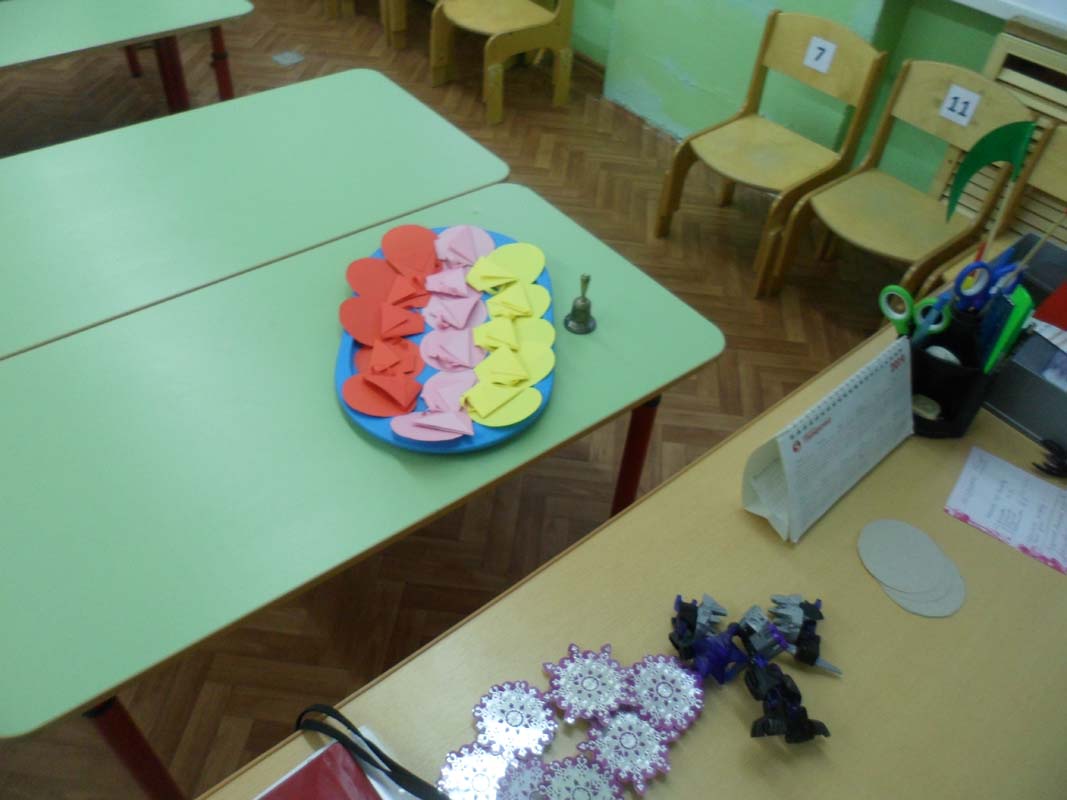 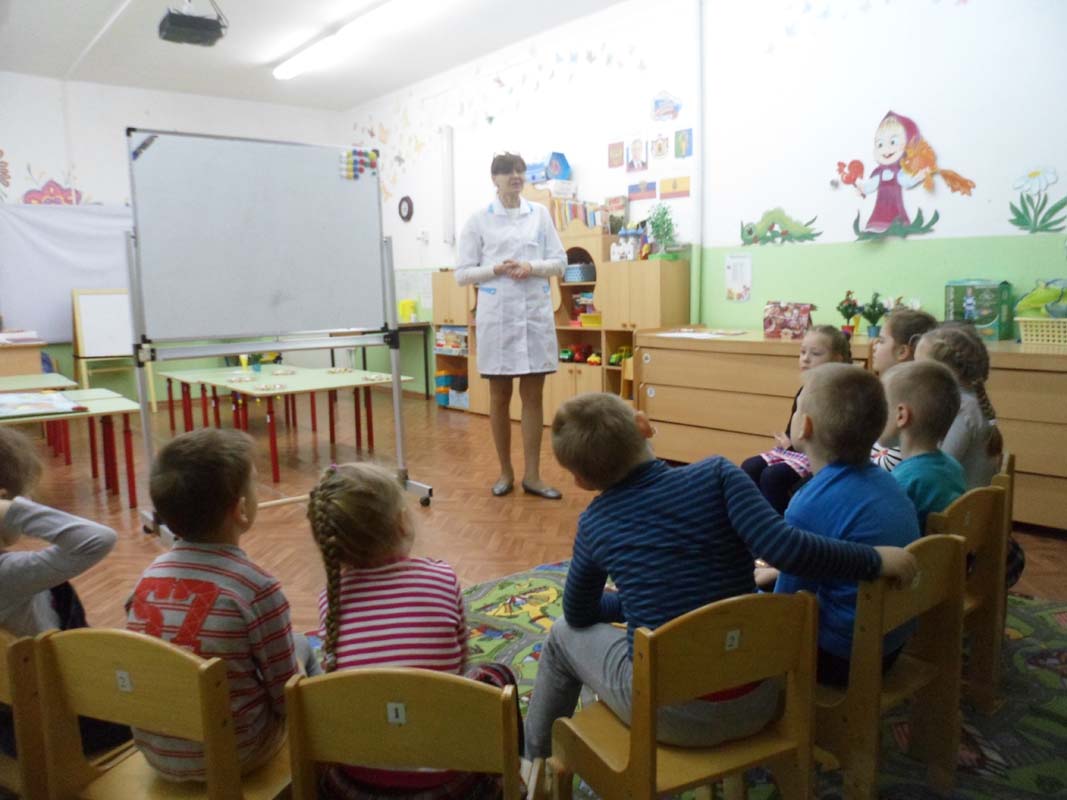 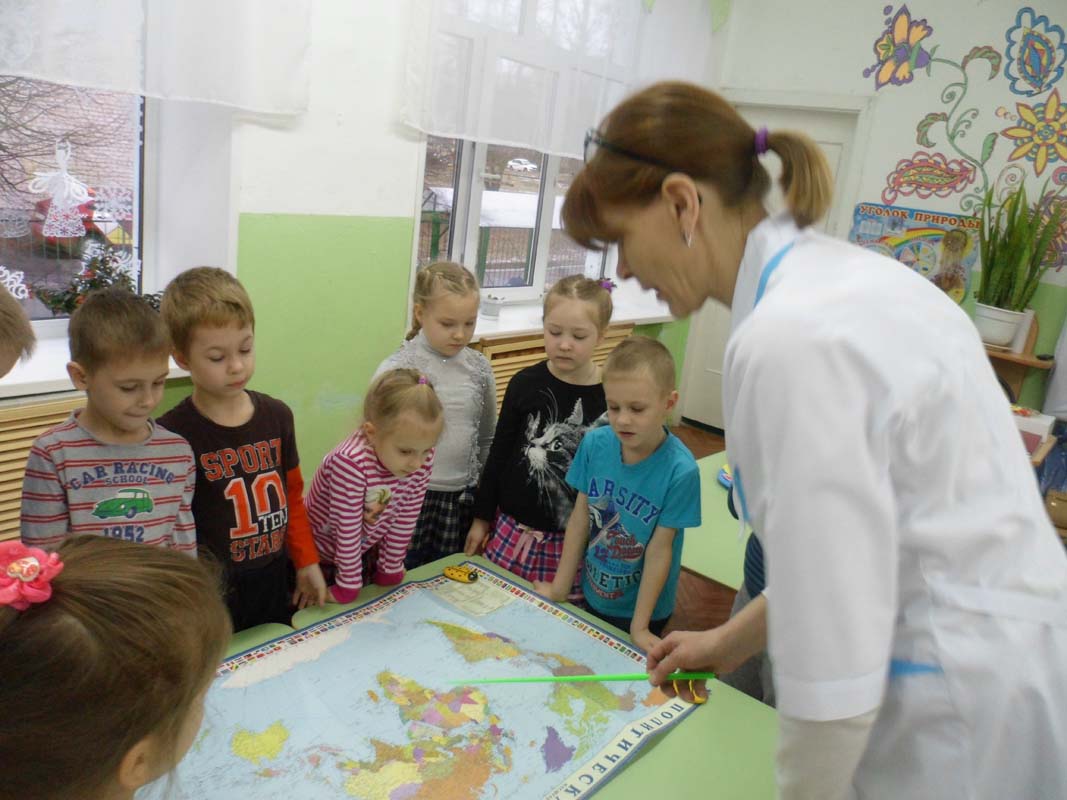 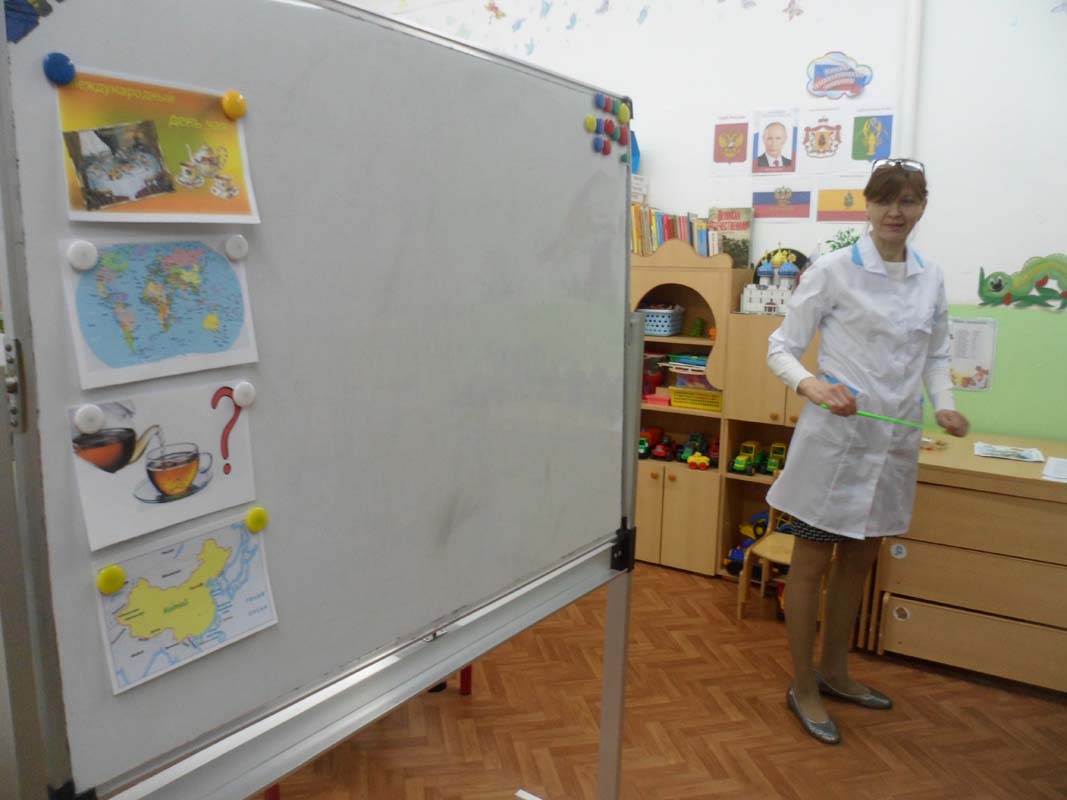 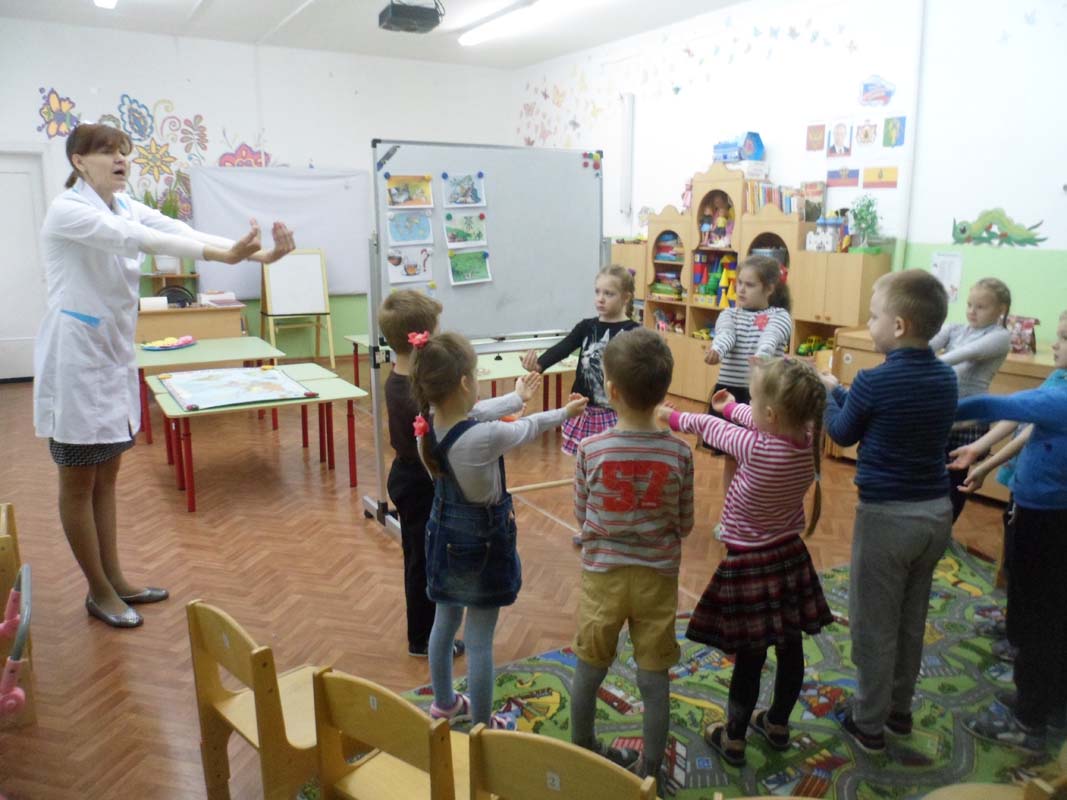 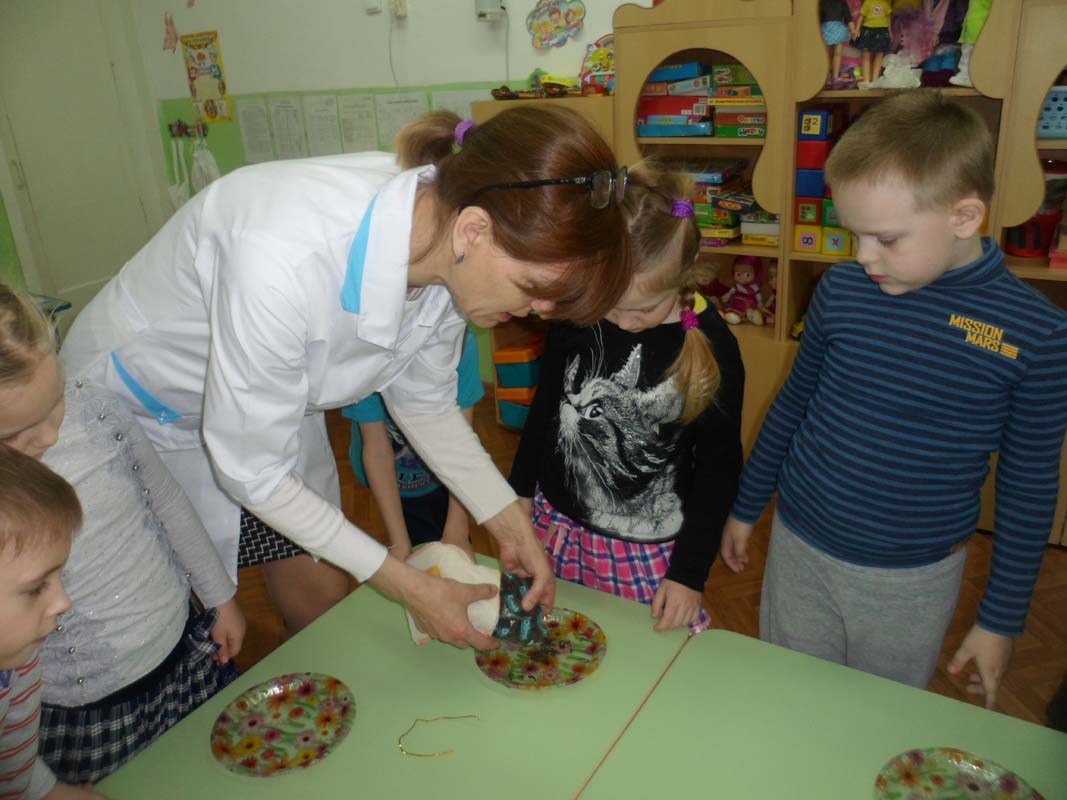 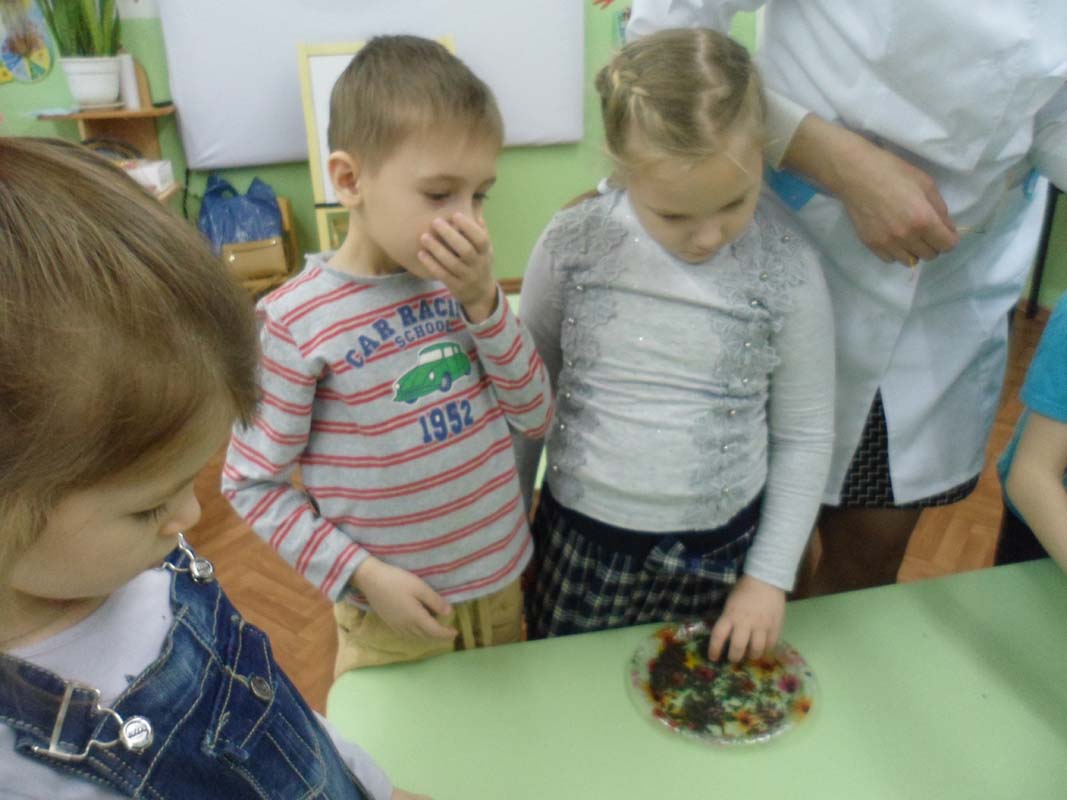 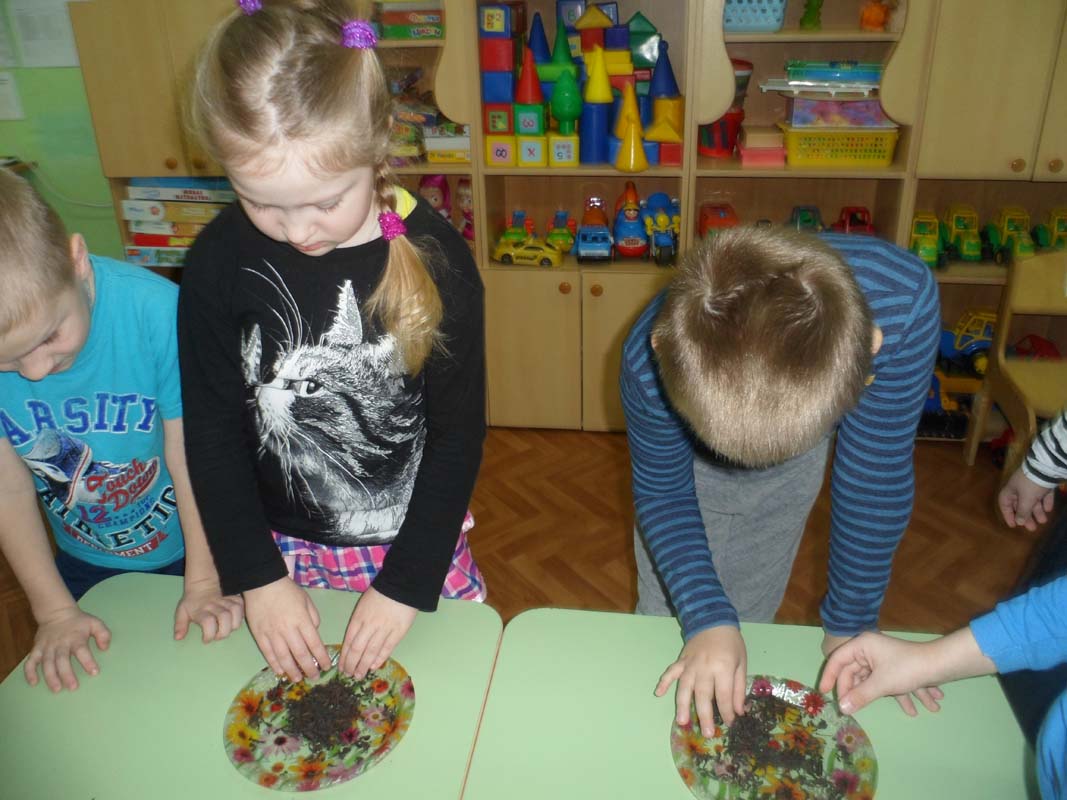 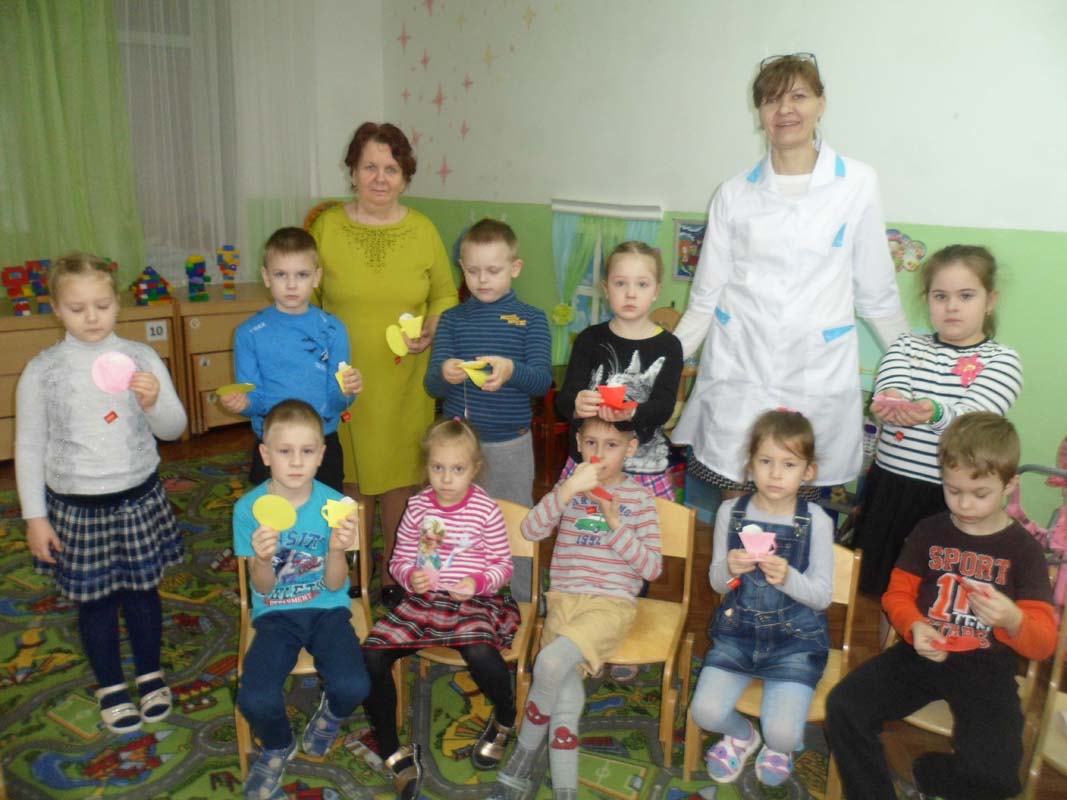 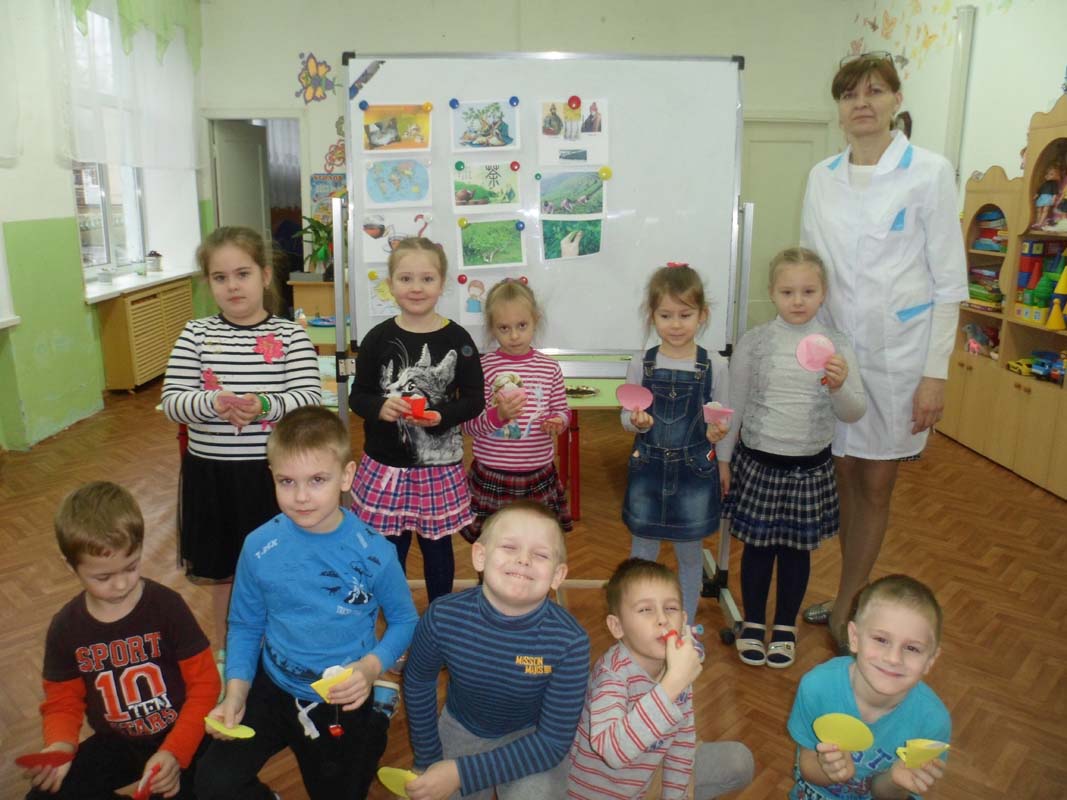 